Benha University stands firm and united in the face of terrorism  The president of Benha University, the deputies, the faculties’ deans, the faculties’ members, the teaching assistants and the students condemn the terrorist attack in the north of Sinai against the Christians. The university stands firm and united in the face of terrorism and those who conspire against Egypt.   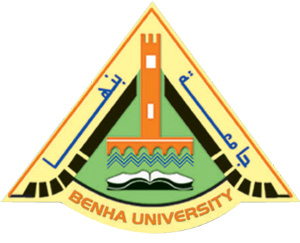 